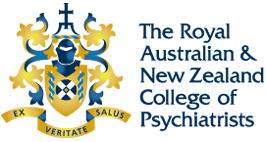 Psychiatry of Old Age Learning planTo be submitted by trainees and Fellows completing a Certificate of Advanced Training in Psychiatry of Old Age.Please complete this plan in conjunction with your Director of Advanced Training and submit prior to the commencement of certificate training.A learning plan should be agreed and submitted for every 12 months FTE of training.*If a local formal teaching program is available, trainees and Fellows-in-training are required to attend but if a formal teaching program is not available, there must be a compensatory increase in the other types of learning activities.LOCAL DIRECTOR OF ADVANCED TRAINING DECLARATIONI confirm that the proposed learning plan is appropriate for a period of certificate training in psychiatry of old age. It contains:appropriate clinical attachments and proposed dutiessuitable training posts and appropriate supervision (if known)appropriate educational goals.Table 1 Training objectivesRANZCP IDTrainee nameTraining programLocal Director of Advanced TrainingLearning plan timeframeFromToPLAN FOR TRAINING POSTSDescribe the overall plan for posts across this period, as far as can be currently determined.If details can be determined, please note them below. (Attach extra pages as needed.)If details can be determined, please note them below. (Attach extra pages as needed.)If details can be determined, please note them below. (Attach extra pages as needed.)If details can be determined, please note them below. (Attach extra pages as needed.)If details can be determined, please note them below. (Attach extra pages as needed.)If details can be determined, please note them below. (Attach extra pages as needed.)If details can be determined, please note them below. (Attach extra pages as needed.)If details can be determined, please note them below. (Attach extra pages as needed.)Training post 1Training post 1Training post 1Training post 1Training post 1Training post 1Training post 1Training post 1(Probable)FromToFTE (e.g. 0.5, 0.6, 1.0)	Hospital or health serviceSupervisor(s)Training post 2Training post 2Training post 2Training post 2Training post 2Training post 2Training post 2Training post 2(Probable)FromToFTE (e.g. 0.5, 0.6, 1.0)	Hospital or health serviceSupervisor(s)KNOWLEDGE OBJECTIVESDescribe how you plan to meet the Certificate of Advanced Training in Psychiatry of Old Age curriculum requirements, e.g. formal teaching program*, conferences, online modules, seminars/workshops, self-directed learning (texts to be read, etc.).KNOWLEDGE OBJECTIVESDescribe how you plan to meet the Certificate of Advanced Training in Psychiatry of Old Age curriculum requirements, e.g. formal teaching program*, conferences, online modules, seminars/workshops, self-directed learning (texts to be read, etc.).KNOWLEDGE OBJECTIVESDescribe how you plan to meet the Certificate of Advanced Training in Psychiatry of Old Age curriculum requirements, e.g. formal teaching program*, conferences, online modules, seminars/workshops, self-directed learning (texts to be read, etc.).KNOWLEDGE OBJECTIVESDescribe how you plan to meet the Certificate of Advanced Training in Psychiatry of Old Age curriculum requirements, e.g. formal teaching program*, conferences, online modules, seminars/workshops, self-directed learning (texts to be read, etc.).KNOWLEDGE OBJECTIVESDescribe how you plan to meet the Certificate of Advanced Training in Psychiatry of Old Age curriculum requirements, e.g. formal teaching program*, conferences, online modules, seminars/workshops, self-directed learning (texts to be read, etc.).KNOWLEDGE OBJECTIVESDescribe how you plan to meet the Certificate of Advanced Training in Psychiatry of Old Age curriculum requirements, e.g. formal teaching program*, conferences, online modules, seminars/workshops, self-directed learning (texts to be read, etc.).KNOWLEDGE OBJECTIVESDescribe how you plan to meet the Certificate of Advanced Training in Psychiatry of Old Age curriculum requirements, e.g. formal teaching program*, conferences, online modules, seminars/workshops, self-directed learning (texts to be read, etc.).Local Director of Advanced Training signature........................................................................................................................................................................................................................................................................................................................................................................................RANZCP IDDateObjectivesMeansOutcomeE.g. Improve learning about neuroimagingE.g. Complete International Psychogeriatric Association neuroimaging webinars